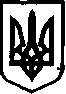                                                                                           ПРОЕКТ              УКРАЇНАНОВООДЕСЬКА МІСЬКА РАДА НОВООДЕСЬКОГО РАЙОНУ МИКОЛАЇВСЬКОЇ ОБЛАСТІРІШЕННЯ № 26 жовтня 2018 рокуХХІІІ сесія  сьомого скликання
Про затвердження переліку об’єктів комунального нерухомого майна, які підлягають передачі в оренду в 2018 році.Керуючись Законом України «Про місцеве самоврядування в Україні», ч. 4 ст. 7 Закону України «Про оренду державного та комунального майна» та п.2 Положення про порядок передачі в оренду об'єктів комунальної власності  територіальної  громади затвердженого рішенням міської ради,  Новоодеська міська рада.ВИРІШИЛА:1. Затвердити перелік  об’єктів комунального нерухомого майна, які підлягають передачі в оренду в 2018 році (Додаток 1).2.  Оприлюднити перелік об’єктів на офіційному сайті Новоодеської міської ради.3. Контроль за виконанням рішення покласти на постійну комісію міської ради з питань комунальної власті, містобудування та земельних ресурсів.Міський голова                                                                          О.П. ПоляковДодаток 1до Рішення № ___ від ___.01.2018р.Перелік  об’єктів нерухомого майна, які підлягають передачі в оренду в 2018 році.Начальник відділу ЖКГ та комунальної власності					Ю.І. Литвиненко№ п/пНазва об’єктуАдресаЗагальнаплоща, кв.м.1.Частина адмінприміщення Новоодеської міської ради(частину1 поверх)м.Нова Одесавул. Центральна,208120,5 